Městské vodovody a kanalizace Dvůr Králové nad Labem s. r. o.
náměstí Denisovo 766, Dvůr Králové nad Labem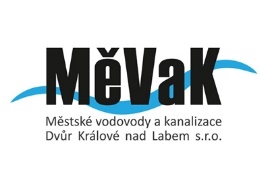 vyhlašuje:Výběrové řízení na obsazení pracovního místa:terénní pracovník – odečítač VDMPracovní poměr: 	částečný nebo na dohodou o provedení práce, na dobu neurčitou Termín nástupu: 	leden 2022 nebo dle dohodyPráce je vhodná i pro důchodce či při HPP (jedná se o práci především v odpoledních hodinách).Požadujeme:dosažené vzdělání: středoškolské vzdělání s výučním listem nebo s maturitousamostatnostpříjemné vystupování, komunikativnostřidičský průkaz skupiny „B“Náplň práce:pořizování odečtů vodoměrů na odběrných místech, záznam do programu na mobilním telefonu a karty odečtůkontrola fyzického stavu vodoměrůinformování odběratelůterénní průzkumPřihláška k výběrovému řízení: strukturovaný životopis kopie dokladů o nejvyšším dosaženém vzdělánípodepsané prohlášení uchazeče v následujícím znění:„Poskytnutím svých osobních údajů v rozsahu podkladů pro přihlášku do výběrového řízení dávám, ve smyslu zákona č. 101/2000 Sb., o ochraně osobních údajů a o změně některých zákonů, ve znění pozdějších předpisů, souhlas k jejich zpracování a uchování.“Bližší informace k obsahu práce Vám podá vedoucí ekonomického úseku Ing. Veronika Mrázková (tel. 603 867 431, email: veronika.mrazkova@mevakdknl.cz).Přihlášky doručte na adresu sídla společnosti nejpozději do 31.10.2021.Vyhlašovatel si vyhrazuje právo zrušit výběrové řízení kdykoliv v jeho průběhu. Ve Dvoře Králové nad Labem 26.08.2021Ing. Petr Mrázekjednatel společnosti